Gelieve de stalen op kamertemperatuur te bewaren en binnen 24 – 48u na afname aan het laboratorium te bezorgen. Gelieve elk staal te voorzien van de volledige naam en geboortedatum van de patiënt. Verstuur naar: UZ Gent, Medisch onderzoeksgebouw – Stalen Medische Genetica, ingang 34, C. Heymanslaan 10, 9000 Gent. Meer informatie over afname, bewaren en transport van specifieke weefsels en over de specifieke testen: www.cmgg.be / www.uzgent.be/nl/zorgaanbod/mdspecialismen/CMGG.Stamboom – vermeld namen en geboortedata; duid te onderzoeken persoon met een pijl aan; gebruik de symbolen volgens de legende.Fertiliteitsprobleem, DSDH    Subfertiliteit, infertiliteit, herhaald miskraam: conventionele karyotyperingE    Verstoorde spermatogenese (microdeleties Y-chr.) E    Azoöspermia door CAVD (CFTR) E    Prematuur ovarieel falen, FMR1-gerelateerd E    Disorder of Sex Development-Primary Ovarian Insufficiency / Hypogonadotropic Hypogonadism DSD-POI-HH (genpanel) 1,2H    Klinefelter syndroomH    Turner syndroom IVF, Gameetdonor, consanguïniteitH    Conventionele karyotyperingE    Dragerschap mucoviscidose/ CF (CFTR)  Etnische afkomst: . E    Dragerschap spinale muscul. atrofie/ SMA (SMN1)
E    Dragerschap Fragiele-X syndroom  (FMR1) Ontwikkelingsstoornissen, verstandelijke beperking en epilepsie H    Conventionele karyotyperingE    Moleculaire karyotyperingE    Angelman syndroom  (methylatie chr. 15)E    Fragiele-X syndroom  (FMR1) E    Prader-Willi syndroom (methylatie chr. 15)E    Rett syndroom  (MECP2)H    Trisomie 21  / syndroom van DownH    Ander syndroom: E    Uniparentale disomie - specifieer het chromosoom: 7 – 11 - 14 – 15 – 16 ook EDTA bloedstaal van beide ouders nodig!E   Verstandelijke beperking & epilepsie (genpanel) 1ook EDTA bloedstaal van beide ouders nodig!Ouder/familielid van index patiënt:H    Conventionele karyotyperingE    Segregatie-analyse: nazicht genetisch defect gevonden in probandMetabolisme, bloed, ademhaling, spijsvertering, nierenE    Congenitaal Centraal Hypoventilatie Syndroom (PHOX2B)E    Ziekte van Fabry (GLA)man: enkel na bevestiging deficiëntie alpha-galactosidaseE    Hereditaire hemochromatose type 1 (HFE)concentratie serumferritine: transferrine-saturatie (%):E    Heterotaxie/Primaire Ciliaire Dyskinesie (genpanel) 1,2Mucoviscidose / cystic fibrosis/ CF, CFTR-gerelateerde aandoeningen  (CFTR) E (of B)    50 frequente mutaties (eerstelijns onderzoek)Etnische afkomst: E     volledige screening CFTR-genE    Nefropathie (genpanel) 1,2  ook EDTA bloedstaal van beide ouders nodig! E    Pancreatitis, hereditaire  (PRSS1, SPINK1) E    Pancreatitis, idiopatische (CFTR)E    Proteïne S (alfa) deficiëntie (PROS1)vrije proteïne S waarden: E    Polycystische nieren (PKD1, PKD2)Afwijkende groei  / botaandoeningenE    Achondrogenese type 2 (COL2A1)E    Achondroplasie (hotspot analyse FGFR3) 1E    Acrocapitofemorale dysplasie (IHH)E    Brachydactylie type A1 (IHH)E    Buschke-Ollendorf syndroom (LEMD3)E    Craniosynostose/Apert Syndroom (hotspot FGFR2) 1E    Craniosynostose Boston Type (MSX2)E    Ectrodactylie; cleft lip/palate syndroom type 3; ectodermale dysplasie (genpanel) 1E    Feingold syndroom (MYCN)E    Hypochondrogenese (COL2A1)E    Hypochondroplasie (hotspot analyse FGFR3) 1E    Kniest dysplasie (COL2A1)	E    Leri-Weill dyschondrosteosis (SHOX)E    Melorheostose (LEMD3)	E    Muenke syndroom (hotspot analyse FGFR3) 1E    Multipele epifysaire dysplasie, AD (COL2A1)E    Multipele epifysaire dysplasie, AR (SLC26A2)E    Osteogenesis imperfecta / Osteoporose (genpanel) 1E    Osteopoikilose (LEMD3)E    Saethre-Chotzen syndroom (TWIST1)E    Skeletdysplasie (genpanel) 1,2  ook EDTA bloedstaal van beide ouders nodig!E    Spondylo-epifysaire dysplasia congenitaal (COL2A1)E    Spondylo-megaepifysaire-metafysaire dysplasie (NKX3-2)E    Stickler syndroom (COL2A1, COL11A1, COL11A2, COL9A1, COL9A2) E    Thanatofore dysplasie (hotspot analyse FGFR3) 1Bindweefsel, bloedvaten, huid, CILIAE    Arteriële tortuositeit syndroom (SLC2A10, FBLN4 (=EFEMP2))E    Beals-Hecht syndroom/ Congenitale Contracturale Arachnodactylie (CCA) /   Arthrogrypose Distale Type 9 (FBN2)E    Bicuspide aortaklep, bicuspid aortic valve (SMAD6, NOTCH1, NKX2.5, GATA5)E    Brugada syndroom (SCN5A)E    Cardiopathie panel (genpanel) 1,2  ook EDTA bloedstaal van beide ouders nodig!E    Catecholaminerge polymorfe ventrikeltachycardie (RYR2)E    Cerebral small vessel disease (COL4A1, COL4A2)E    Ciliopathie (genpanel) 1  ook EDTA bloedstaal van beide ouders nodig!E    Congenitale structurele hart afwijkingen (genpanel) 1	ook EDTA bloedstaal van beide ouders nodig!E    Cutis laxa (genpanel) 1E    Ehlers-Danlos syndroom, EDS (genpanel) 1E    Familiale thoracale aorta aneurysmata (genpanel) 1E    Gegeneraliseerde arteriële calcificatie in de kinderjaren, GACI (ENPP1, ABCC6)E    Geïsoleerde retinale arteriolaire tortuositeit (COL4A1, COL4A2)E    Geroderma osteodysplasticum (genpanel) 1E    Hemorragische stroke (COL4A1, COL4A2)E    Hereditary angiopathy with nephropathy, aneurysms and muscle cramps syndrome (HANAC) (COL4A1, COL4A2)E    Huidaandoeningen (genpanel) 1  ook EDTA bloedstaal van beide ouders nodig!E    Hypertrofe cardiomyopathie (genpanel) 1  E    Idiopathische witte stofletsels (COL4A1, COL4A2)E    Long QT syndroom (SCN5A, KCNH2, KCNQ1)E    Marfan syndroom (FBN1)E    Occipitaal hoornsyndroom; Distale Spinale Musculaire atrofie (X-linked distal SMA) (ATP7A)E    Porencefalie (COL4A1, COL4A2)E    Pseudoxanthoma Elasticum (PXE)  (ABCC6, ENPP1, GGCX, VEGFA [hotspots])E    PXE-like syndroom met stollingsziekte (GGCX)E    Vasculaire mineralisatie (ANKH, NT5E(=CD73), ENPP1)E    Weill-Marchesani syndroom (ADAMTS10, ADAMTS17, FBN1, LTBP2) Neurologische en neuromusculaire aandoeningenE    Ataxie-spastische paraplegie (genpanel) 1E    Ataxia telangiectasia (ATM)E    Bethlem myopathie (COL6A1,-6A2,-6A3,-12A1) E    Bewegingsstoornissen (genpanel) 1E    CADASIL (NOTCH3)E    Charcot-Marie-Tooth type 1A/ CMT1A (PMP22-dup)E    Fragiele X geassocieerd Tremor-Ataxie syndroom/ FXTAS (FMR1)E    Hereditaire drukneuropathie/ HNPP (PMP22-deletie)E    Leukodystrofie (genpanel) 1E    Neurodegeneratie met ijzerstapeling in de hersenen (NBIA) (genpanel) 1E    Neuromusculaire dystrofie (genpanel) 1,2	ook EDTA bloedstaal van beide ouders nodig!E    Myelosclerose myopathie (COL6A1,-6A2,-6A3,-12A1) E    Myotone dystrofie type 1, ziekte van Steinert (DMPK)E    Paroxysmale-episodische stoornissen (genpanel) 1E    Progressieve myoclone epilepsie (PME) (genpanel) 1E    Spinale musculaire atrofie/ SMA, Werdnig-Hoffmann, Kugelberg-Welander (SMN1)E    Stroke (genpanel) 1,3E    Ullrich congenitale spierdystrofie (COL6A1,-6A2,-6A3,-12A1) E    Ziekte van HuntingtonOftalmogenetica en otogeneticaE    Achromatopsie (CNGB3, CNGA3)E    Aniridia (PAX6)E    Anterieure segment dysgenese  (FOXC1, PITX2, PITX3, FOXE3)E    Best (vitelliforme) maculaire dystrofie (BEST1, PRPH2, IMPG1, IMPG2)E    Blepharophimosis, BPES type I en II (FOXL2)E    Cataract (genpanel) 1E    Choroideremia (CHM)E    Corneale dystrofie (genpanel) 1E    Doofheid DFNB1A en DFNB1B  (GJB2 - Cx26 en GJB6 - Cx30)E    Ectopia Lentis (LTBP2, ADAMTSL4, FBN1)E    Enhanced S-cone syndrome/ ESCS (NR2E3)E    Familiale exudatieve vitreoretinopathie / FEVR (FZD4, TSPAN12, LRP5, NDP)E    FRMD7-gerelateerde infantiele nystagmus (FRMD7)E    Glaucoma (genpanel) 1E    Leber congenitale amaurosis/ LCA - Retinale dystrofie, early-onset/ EORD (genpanel)1E    Maculaire dystrofie (PRPH2)E    Megalocornea (LTBP2) / Microsferofakie (LTBP2) / Primair Congenitaal Glaucoom (LTBP2)E    Microphthalmia/Anophthalmia/Coloboma – Anterieure Segment Dysgenese (MAC-ASD) (genpanel) 1,2E    Nanophthalmos (MFRP, PRSS56)E    Occulte maculaire dystrofie (RP1L1)Oculair albinisme: E    Eerstelijns onderzoek: Oculair albinisme type 1 / OA1 (GPR143)E    Tweedelijns onderzoek: Oculocutaan albinisme / Oculair albinisme (genpanel) 1Oculocutaan albinisme: E    Eerstelijns onderzoek: Oculocutaan albinisme type 1, 2, 3, 4, 6, 7 (TYR, OCA2, TYRP1, SLC45A2, SLC24A2, C10ORF11)E    Tweedelijns onderzoek: Oculocutaan albinisme / Oculair albinisme (genpanel) 1Optische atrofie: E    Eerstelijns onderzoek: Optische atrofie type 1 (OPA1)E    Tweedelijns onderzoek: Optische atrofie (genpanel) 1E    Retinale dystrofie/ RetNet (genpanel) 1 E    Retinitis pigmentosa, AD (genpanel) 1E    Retinitis pigmentosa, XL (RPGR ORF15, RPGR exon 1-14, RP2, OFD1)E    Retinoschisis, XL (RS1)E    Sorsby fundus dystrofie (TIMP3)E    Usher syndroom, type IIA (USH2A)E    ziekte van Stargardt (ABCA4)Familiale kanker en kanker-gerelateerde syndromenE   Neurofibromatose type 1 (NF1, SPRED1) !!E   Neurofibromatose type 2 (NF2)Erfelijke colonkanker – prescreening:E enT    Onderzoek microsatelliet-instabiliteit (MSI)E enT    Onderzoek methylatie promotor MLH1-genFamilaal kanker panel (meerdere combinaties mogelijk):E    BAP1 tumor predispositie syndroom (BAP1) E    Birt-Hogg-Dube syndroom (FLCN) E    Bloom syndroom (BLM)E    Cowden disease (PTEN)E    Dicer1 syndroom (DICER1)E    Erfelijke borst-/ ovariumkanker (genpanel) 1 !E    Erfelijke colonkanker (genpanel) 1 - Fenotype past best bij:  Familiale adenomateuze colon polypose (FAP/ MAP/ PPAP)   Lynch syndroom   Juveniele polyposis   Peutz-Jeghers syndroom E    Erfelijke pancreaskanker (genpanel) 1E    Fanconi anemia (genpanel) 1E    Feochromocytomen, hereditaire paragangliomen (genpanel) 1E    Li Fraumeni syndroom (TP53)E    Maagkanker, lobulaire borstkanker (CDH1)E    Melanoom, familiaal maligne (CDKN2A, CDK4, POT1, BAP1)E    Multipele endocriene neoplasie/ MEN type 1 (MEN1)E    Multipele endocriene neoplasie/ MEN type 2A, MEN type 2B, schildkliercarcinoom, FMTC, familiale Hirschsprung (RET)E    Nijmegen-breakage syndroom (NBN) E    Prostaatkanker (genpanel) 1E    Renaal celcarcinoom (genpanel) 1E    Von Hippel Lindau syndroom (VHL)E    Precision 2 trial (Olaparib) (genpanel) 1: Kan enkel aangeboden worden indien vermoedelijke predispositie voor één van bovenstaande kankersyndromenFarmacogenetisch onderzoekE    Butyrylcholinesterase deficiëntie (BCHE)E    Dihydropyrimidine Dehydrogenase deficiëntie (DPYD)E    Erfelijke gecombineerde deficiëntie van vitamine K-afhankelijke stollingsfactoren (VKORC1, GGCX)E    Farmacogenetische Abacavir hypersensitiviteit (HLA5701) ImmuunaandoeningenE    Primaire immuundeficiëntie (PID) (genpanel) 1  Andere: Aanvraagformulier Postnataal genetisch onderzoek voor constitutionele (aangeboren) aandoeningenAanvraagformulier Postnataal genetisch onderzoek voor constitutionele (aangeboren) aandoeningenCentrum Medische Genetica UZ Gent T  +32 9 332 24 77       F +32 9 332 65 49       Buizenpost: 2477IDENTIFICATIE PATiËNTIDENTIFICATIE PATiËNT(afzonderlijk formulier per patiënt vereist)(afzonderlijk formulier per patiënt vereist)(afzonderlijk formulier per patiënt vereist)(afzonderlijk formulier per patiënt vereist)IDENTIFICATIE AANVRAGERIDENTIFICATIE AANVRAGERIDENTIFICATIE AANVRAGERIDENTIFICATIE AANVRAGERIDENTIFICATIE AANVRAGERNaam en voornaam: Naam en voornaam: Naam en voornaam: Naam en voornaam: Naam en voornaam: Naam en voornaam: Naam en voornaam: Naam en voornaam: Naam en voornaam: Naam en voornaam: Geboortedatum: Geboortedatum: Geboortedatum: Geboortedatum: Geboortedatum: Geboortedatum: RIZIV-nummer: RIZIV-nummer: RIZIV-nummer: RIZIV-nummer: Rijksregisternummer :  Rijksregisternummer :  Rijksregisternummer :  Rijksregisternummer :  Rijksregisternummer :  Rijksregisternummer :  Geslacht : Man  VrouwGeslacht : Man  VrouwGeslacht : Man  VrouwAdres / afdeling / telefoon / fax : Adres / afdeling / telefoon / fax : Adres / afdeling / telefoon / fax : Adres / afdeling / telefoon / fax : Adres / afdeling / telefoon / fax : Adres : Adres : Adres : Adres : Adres : Adres : Naam ziekteverzekering : Naam ziekteverzekering : Naam ziekteverzekering : Naam ziekteverzekering : Naam ziekteverzekering : Naam ziekteverzekering : Lidnummer : KG1/KG2 :  / KG1/KG2 :  / KG1/KG2 :  / KG1/KG2 :  / KG1/KG2 :  / Handtekening : Handtekening : Handtekening : Handtekening : Indien patiënt gehospitaliseerdIndien patiënt gehospitaliseerdIndien patiënt gehospitaliseerdIndien patiënt gehospitaliseerdErkenningsnummer ziekenhuis : Erkenningsnummer ziekenhuis : Erkenningsnummer ziekenhuis : Erkenningsnummer ziekenhuis : Erkenningsnummer ziekenhuis : Kopie resultaat naar:  Kopie resultaat naar:  Kopie resultaat naar:  Kopie resultaat naar:  Hospitalisatiedienst : Hospitalisatiedienst : Hospitalisatiedienst : Hospitalisatiedienst : Hospitalisatiedienst : Hospitalisatiedatum : Hospitalisatiedatum : Hospitalisatiedatum : Hospitalisatiedatum : Hospitalisatiedatum : AANVRAAGDATUM:  	AFNAME DOOR:  DATUM AFNAME: ; uur: 	of  STAAL REEDS IN LABORATORIUMTYPE LICHAAMSMATERIAAL:  bloed  wangbrush  huidbiopt  andere: INDICATIE/VRAAGSTELLINGINDICATIE/VRAAGSTELLINGINDICATIE/VRAAGSTELLINGINDICATIE/VRAAGSTELLING	bevestiging/uitsluiting van klinische diagnose	bevestiging/uitsluiting van klinische diagnose	bevestiging/uitsluiting van klinische diagnose	bevestiging/uitsluiting van klinische diagnose	bevestiging/uitsluiting van klinische diagnose	bevestiging/uitsluiting van klinische diagnose	bevestiging/uitsluiting van klinische diagnose	bevestiging/uitsluiting van klinische diagnose	bevestiging/uitsluiting van klinische diagnose	dragerschapsonderzoek voor X-gebonden of autosomaal recessieve aandoening (*)	dragerschapsonderzoek voor X-gebonden of autosomaal recessieve aandoening (*)	dragerschapsonderzoek voor X-gebonden of autosomaal recessieve aandoening (*)	dragerschapsonderzoek voor X-gebonden of autosomaal recessieve aandoening (*)	dragerschapsonderzoek voor X-gebonden of autosomaal recessieve aandoening (*)	dragerschapsonderzoek voor X-gebonden of autosomaal recessieve aandoening (*)	dragerschapsonderzoek voor X-gebonden of autosomaal recessieve aandoening (*)	dragerschapsonderzoek voor X-gebonden of autosomaal recessieve aandoening (*)	dragerschapsonderzoek voor X-gebonden of autosomaal recessieve aandoening (*)	 familiaal risico partner drager partner drager consanguïniteit met partner consanguïniteit met partner gameetdonor gameetdonor andere:	predictief onderzoek (*) (enkel na consultatie in genetisch centrum; twee onafhankelijke stalen vereist)	predictief onderzoek (*) (enkel na consultatie in genetisch centrum; twee onafhankelijke stalen vereist)	predictief onderzoek (*) (enkel na consultatie in genetisch centrum; twee onafhankelijke stalen vereist)	predictief onderzoek (*) (enkel na consultatie in genetisch centrum; twee onafhankelijke stalen vereist)	predictief onderzoek (*) (enkel na consultatie in genetisch centrum; twee onafhankelijke stalen vereist)	predictief onderzoek (*) (enkel na consultatie in genetisch centrum; twee onafhankelijke stalen vereist)	predictief onderzoek (*) (enkel na consultatie in genetisch centrum; twee onafhankelijke stalen vereist)	predictief onderzoek (*) (enkel na consultatie in genetisch centrum; twee onafhankelijke stalen vereist)	predictief onderzoek (*) (enkel na consultatie in genetisch centrum; twee onafhankelijke stalen vereist)	ander gericht mutatie-onderzoek (*)     onderzoek segregatie mutatie/variant in de familie   bevestiging resultaat op onafhankelijk staal	ander gericht mutatie-onderzoek (*)     onderzoek segregatie mutatie/variant in de familie   bevestiging resultaat op onafhankelijk staal	ander gericht mutatie-onderzoek (*)     onderzoek segregatie mutatie/variant in de familie   bevestiging resultaat op onafhankelijk staal	ander gericht mutatie-onderzoek (*)     onderzoek segregatie mutatie/variant in de familie   bevestiging resultaat op onafhankelijk staal	ander gericht mutatie-onderzoek (*)     onderzoek segregatie mutatie/variant in de familie   bevestiging resultaat op onafhankelijk staal	ander gericht mutatie-onderzoek (*)     onderzoek segregatie mutatie/variant in de familie   bevestiging resultaat op onafhankelijk staal	ander gericht mutatie-onderzoek (*)     onderzoek segregatie mutatie/variant in de familie   bevestiging resultaat op onafhankelijk staal	ander gericht mutatie-onderzoek (*)     onderzoek segregatie mutatie/variant in de familie   bevestiging resultaat op onafhankelijk staal	ander gericht mutatie-onderzoek (*)     onderzoek segregatie mutatie/variant in de familie   bevestiging resultaat op onafhankelijk staal	ouder van kind/foetus met chromosoomafwijking	ouder van kind/foetus met chromosoomafwijking	ouder van kind/foetus met chromosoomafwijking	ouder van kind/foetus met chromosoomafwijking	ouder van kind/foetus met chromosoomafwijking	ouder van kind/foetus met chromosoomafwijking	ouder van kind/foetus met chromosoomafwijking	ouder van kind/foetus met chromosoomafwijking	ouder van kind/foetus met chromosoomafwijking	stockeren DNA (EDTA-bloed)	stockeren DNA (EDTA-bloed) aanleg EBV-cellijn (natrium-heparine bloed) aanleg EBV-cellijn (natrium-heparine bloed) aanleg EBV-cellijn (natrium-heparine bloed) aanleg EBV-cellijn (natrium-heparine bloed) aanleg fibroblastencultuur (huidbiopt in steriel fysiologisch medium) aanleg fibroblastencultuur (huidbiopt in steriel fysiologisch medium) aanleg fibroblastencultuur (huidbiopt in steriel fysiologisch medium)	heranalyse WES/SeqCap data     (uitbreiding analyse: extra genpanel)	heranalyse WES/SeqCap data     (uitbreiding analyse: extra genpanel) aanleg lymfocytencultuur voor cDNA-onderzoek     (EDTA-bloed) aanleg lymfocytencultuur voor cDNA-onderzoek     (EDTA-bloed) aanleg lymfocytencultuur voor cDNA-onderzoek     (EDTA-bloed) aanleg lymfocytencultuur voor cDNA-onderzoek     (EDTA-bloed) aanleg fibroblastencultuur (huidbiopt in steriel fysiologisch medium) aanleg fibroblastencultuur (huidbiopt in steriel fysiologisch medium) aanleg fibroblastencultuur (huidbiopt in steriel fysiologisch medium)(*) !! vul “relevante informatie over familieleden” in – omcirkel het gen in de lijst op de keerzijde(*) !! vul “relevante informatie over familieleden” in – omcirkel het gen in de lijst op de keerzijde(*) !! vul “relevante informatie over familieleden” in – omcirkel het gen in de lijst op de keerzijde(*) !! vul “relevante informatie over familieleden” in – omcirkel het gen in de lijst op de keerzijde(*) !! vul “relevante informatie over familieleden” in – omcirkel het gen in de lijst op de keerzijde(*) !! vul “relevante informatie over familieleden” in – omcirkel het gen in de lijst op de keerzijde(*) !! vul “relevante informatie over familieleden” in – omcirkel het gen in de lijst op de keerzijde(*) !! vul “relevante informatie over familieleden” in – omcirkel het gen in de lijst op de keerzijde(*) !! vul “relevante informatie over familieleden” in – omcirkel het gen in de lijst op de keerzijdeKLINISCHE INFORMATIE verplicht(Artikel 33, K.B. 10.11.2012 - in werking 1.1.2013, betreffende de nomenclatuur van de geneeskundige verstrekkingen: de klinische vraagstelling moet behoorlijk ingevuld zijn)(Artikel 33, K.B. 10.11.2012 - in werking 1.1.2013, betreffende de nomenclatuur van de geneeskundige verstrekkingen: de klinische vraagstelling moet behoorlijk ingevuld zijn)	in bijlage klinisch verslag / checklist (soms verplicht!, zie checklists op http://cmgg.be – Zorg – Zorgverlener - Test-specifieke vragenlijsten)	in bijlage klinisch verslag / checklist (soms verplicht!, zie checklists op http://cmgg.be – Zorg – Zorgverlener - Test-specifieke vragenlijsten)RELEVANTE INFORMATIE OVER FAMILIELEDENRELEVANTE INFORMATIE OVER FAMILIELEDEN	ouders consanguïen	partner reeds genetisch onderzocht	naam en geboortedatum partner: 	resultaat: 	familielid(-leden) reeds genetisch onderzocht: 	naam en geboortedatum indexpatiënt familie: 	relatie met indexpatiënt: 	gendefect in de familie: 	genetisch centrum waar onderzoek gebeurde: Stamboom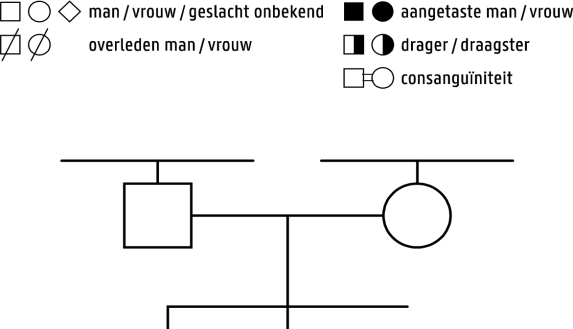 AANGEVRAAGD ONDERZOEKE = bloed op EDTA (5ml) of minstens 50µg gDNA H = bloed op natrium-heparine; B = borsteltje wangcellen; T = tumormateriaal vereist!! staal onmiddellijk na afname bezorgen (binnen 24h – kamertemperatuur); = neem vooraf contact met labo! patiënten moeten voldoen aan volgende inclusiecriteria: https://www.cmgg.be/assets/bestanden/nl/Procedure-borstcarcinoom.pdf; gelieve deze te vermelden op de aanvraag1 zie overzicht van de genen op https://www.cmgg.be/nl/zorgverlener/labguide/constitutioneel-genetische-aandoeningen2 EDTA-bloedstaal van beide ouders gewenst            3 klinische checklist vereist (zie https://www.cmgg.be/nl/zorgverlener/formulieren/test-specifieke-vragenlijsten)